	OEA/Ser.W	CIDI/INF.386/20	25 septiembre 2020	Original: españolNOTA DE LA MISIÓN PERMANENTE DE MÉXICO SOLICITADO LA INCLUSIóNDE UN TEMA EN EL PROYECTO DE ORDEN DEL DÍA DE LA REUNIÓN ORDINARIA DEL CIDI PROGRAMADA PARA EL 29 DE SEPTIEMBRE DE 2020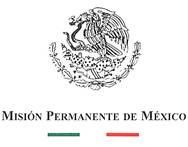 OEA02896 / 5.13.0.1 / 5.14.0.2 La Misión Permanente de México ante la Organización de los Estados Americanos saluda atentamente a la Honorable Presidencia del Consejo Interamericano para el Desarrollo Integral y tiene el honor de hacer referencia a la próxima reunión ordinaria del Consejo Interamericano para el Desarrollo Integral (CIDI), a celebrarse el próximo 29 de septiembre de 2020.  Al respecto, la Misión Permanente de México solicita atentamente a la Presidencia del Consejo tener a bien incluir el siguiente punto en el orden del día:  Proyecto de resolución sobre la convocatoria de la Cuarta Reunión Ordinaria de la Comisión Interamericana de Turismo (CITUR), para celebrarse durante los días 19 y 20 de noviembre de 2020 por vía virtual.La Misión Permanente de México ante la Organización de los Estados Americanos, aprovecha la oportunidad para reiterar a la Honorable Presidencia del Consejo Interamericano para el Desarrollo Integral las seguridades de su más atenta y distinguida consideración. Washington, D. C. a 24 de septiembre de 2020 Honorable Presidencia del  Consejo Interamericano para el Desarrollo Integral  Organización de los Estados Americanos Washington, D.C.    